Name of Journal: World Journal of Clinical CasesManuscript NO: 83497Manuscript Type: CASE REPORTMisdiagnosis of scalp angiosarcoma: A case reportYan ZH et al. Misdiagnosis scalp angiosarcomaZhao-Hong Yan, Zhen-Lan li, Xiao-Wei Chen, Ya-Wen Lian, Li-Xin Liu, Hao-Yang DuanZhao-Hong Yan, Zhen-Lan li, Xiao-Wei Chen, Ya-Wen Lian, Hao-Yang Duan, Department of Rehabilitation Medicine, The First Hospital of Jilin University, Changchun 130021, Jilin Province, ChinaLi-Xin Liu, Department of Plastic and Aesthetic Surgery, The First Hospital of Jilin University, Changchun 130021, Jilin Province, ChinaAuthor contributions: Yan ZH and Duan HY contributed equally to this work; Yan ZH, Li ZL and Duan HY designed the research study; Yan ZH, Duan HY and Lian YW performed the research; Chen XW and Liu LX analyzed the data and wrote the manuscript; and all authors have read and approve the final manuscript.Corresponding author: Hao-Yang Duan, PhD, Attending Doctor, Doctor, Department of Rehabilitation Medicine, The First Hospital of Jilin University, No. 1 Xinmin Street, Changchun 130021, Jilin Province, China. duanhy101129@163.comReceived: January 27, 2023Revised: March 20, 2023Accepted: Published online: AbstractBACKGROUNDAngiosarcoma is a rare malignant tumor. Owing to the lack of specific clinical manifestations of this disease, it is difficult to achieve early diagnosis and start early treatment.CASE SUMMARYA 78-year-old male patient was admitted to the hospital because of a bump on his head that did not heal for 4 mo. The patient was diagnosed with a refractory head wound. The patient underwent neoplasm resection and skin grafting surgery in the Plastic Surgery. The neoplasm was sent for pathological examination during the operation. The final pathological results were confirmed scalp angiosarcoma.CONCLUSIONOur research suggests that pathological examination should be performed for refractory ulcers of the scalp, and physical factor therapy should be used with caution before the diagnosis is clear.Key Words: Scalp angiosarcoma; Refractory head wound; Pathological examination; Case reportYan ZH, li ZL, Chen XW, Lian YW, Liu LX, Duan HY. Misdiagnosis of scalp angiosarcoma: A case report. World J Clin Cases 2023; In pressCore Tip: Angiosarcoma is a rare malignant tumor. Owing to the lack of specific clinical manifestations of this disease, it is difficult to achieve early diagnosis and start early treatment. Our research suggests that pathological examination should be performed for refractory ulcers of the scalp, and physical factor therapy should be used with caution before the diagnosis is clear.INTRODUCTIONAngiosarcoma is a rare malignant tumor that originates from the endothelial cells of blood vessels or lymphatic vessels and accounts for approximately 1% to 2% of soft tissue sarcomas, of which more than 50% occur in the head and neck, accounting for 0.1% of head and neck malignancies[1]. Because the incidence of scalp angiosarcoma is extremely low, it attracts little clinical attention. Owing to the lack of specific clinical manifestations of this disease, it is difficult to achieve early diagnosis and start early treatment. Some patients suffer from head trauma, and the wound is repeatedly ruptured and is difficult to heal. Angiosarcoma is difficult to diagnose at an early stage, and treatment of the condition is often delayed by mistakenly attributing it to trauma-related abrasions and abscesses. Imaging examinations such as computed tomography (CT) or magnetic resonance imaging have a certain value for understanding the location, extent of invasion and whether there is distant metastasis. Thus, timely local tissue biopsy is the main method of diagnosis. The diagnosis is finally confirmed by pathological examination. Recently, the department of rehabilitation of the first hospital of jilin university used physical methods to treat a patient with refractory scalp wounds. The treatment was ineffective. Finally, the pathological examination was used to diagnose scalp angiosarcoma. The report is as follows.CASE PRESENTATIONChief complaintsA 78-year-old male patient was admitted to the hospital because of a bump on his head that did not heal for 4 mo. History of present illnessThe patient accidentally bumped his head on a cabinet approximately 4 mo ago, which caused the skin of the top of the skull to rupture. After the injury, the patient was conscious, with headache, no nausea or vomiting, and no ulceration of the lips. There were no abnormal secretions in the nose, mouth and external auditory canal, no incontinence, and no convulsions. Motor movements were normal. The patient had been treated at a local hospital for head wounds, but the wounds did not heal. The patient was sent to our hospital for further diagnosis and treatment. The outpatient was admitted to the neurosurgery department of our hospital for head and neck refractory wounds, based on the symptoms, signs and examination (October 20, 2017).History of past illnessThere is no obvious history of past illness related to this disease.Personal and family historyThere is no obvious personal or family history related to this disease.Physical examinationOn admission to the hospital, he was conscious; his vital signs were stable, and no enlarged lymph nodes were discovered in the neck or behind the ears. Both muscle strength and muscle tension of the extremities were normal, and voluntary activities were normal. The bilateral Babinski sign and neck stiffness were negative. The ulcerated wound was visible on the top of the skull; the wound was 3 cm × 4 cm, and some bloody scabs and granulation tissue could be observed on the top of the wound, with a small amount of secretions and no peculiar smell (Figure 1).Laboratory examinationsRoutine blood test (October 20, 2017) results were as follows: White blood cell count, 7.30 × 109/L (reference value: 3.50-9.50 × 109/L); neutrophil percentage: 78% (reference value: 20%-75%). The patient was diagnosed with a refractory head wound. Imaging examinationsBrain CT showed no obvious abnormalities in the skull and brain tissue. MULTIDISCIPLINARY EXPERT CONSULTATIONAfter admission, the patient received routine disinfection treatment. After the wound was fully disinfected, it was covered with sterile gauze, which was fixed with a mesh cap, once every 2 d. After the wound had no secretions, surgical treatment was planned. After 14 d of treatment, the wound showed no signs of healing, with a small amount of secretions still remaining. The patient began feeling pain and was then transferred to the department of rehabilitation. Considering that the patient had a history of trauma and a high white blood cell count, semiconductor laser treatment, ultra violet treatment and ultrashort-wave treatment were administered once a day. After 14 d of treatment, the wound did not heal, and the pain was not relieved. The patient underwent neoplasm resection and skin grafting surgery in the plastic surgery department on November 16, 2017 (Figure 2). The neoplasm was sent for pathological examination during the operation (Figure 3). The rapid pathological results showed angiosarcoma. FINAL DIAGNOSISThe final pathological results were reported on November 21, 2017 and confirmed scalp angiosarcoma (Figure 4).TREATMENTNo tumor was observed on the front, back, left, and right margins, but the tumor was close to the undercut margin. The patient was advised to undergo radiotherapy, but he discontinued the treatment and was discharged. OUTCOME AND FOLLOW-UPA follow-up was continued after the discharge. In March 2018, the wound on the top of the head ruptured again, and disinfection was conducted at home. In August 2018, the patient passed away, the cause of death is the recurrence of tumor.DISCUSSIONAngiosarcoma, also known as malignant hemangioendothelioma, is a malignant tumor of blood vessels, originating from endothelial cells. Angiosarcoma can occur in various parts of the body[2,3], such as the head, neck, breasts, limbs and trunk, and most of the tumor is mainly located in the skin. Because of different clinical manifestations and biological behaviors of these malignant vascular proliferations, Enzinger and Weiss in 1983 divided these tumors into 4 groups according to their location: (1) Cutaneous angiosarcoma not related to lymphedema; (2) Angiosarcoma of the skin related to lymphedema, namely, lymphangiosarcoma; (3) Deep soft tissue angiosarcoma; and (4) Breast angiosarcoma. Angiosarcoma of the scalp is the most common form, which mainly affects the skin of the head[4]. This disease occurs more often in the elderly. The skin lesions are characterized by infiltration and expansion to the surrounding or subcutaneous tissues, which involve the scalp, before metastasis. Owing to these extensive infiltrations, the edges of the damage are often unclear. The disease progresses rapidly and can be spread to nearby lymph nodes or to the lungs, liver, bones, etc., through blood circulation. Owing to its highly aggressive and multifocal nature, the prognosis of angiosarcoma is poor, with a 5-year survival rate of less than 35%. Moreover, 75% of patients have local recurrence within 24 mo of local treatment[5].There is currently no radical cure for angiosarcoma, and the prognosis is poor. The importance of early diagnosis and early treatment is emphasized. Scalp angiosarcoma is the first choice for extensive surgical resection. As far as possible, extensive surgical resection of skin lesions should be performed; otherwise, angiosarcoma is prone to recurrence. For those with multiple or extensive skin lesions, which are difficult to operate, radiotherapy can be used before or after surgery. For patients with distant metastases, chemotherapy-based treatment is the main option, but there is currently no standard chemotherapy regimen[6], and the remission period is short. Cyclophosphamide, epirubicin, vincristine and dacarbazine are often used clinically. Ye et al[7] believed that scalp angiosarcoma recurred and metastasized after surgery. After failure of a first-line chemotherapy, docetaxel, cisplatin, gemcitabine, and radiotherapy can be administered to patients to prolong their overall survival time. For patients with a poor physical status or an old age, monotherapy with taxanes is recommended[8]. For general refractory wounds, using appropriate physical methods can promote wound healing. The patient in this case was older, had high neutrophils in the blood routine at the first visit, exuded fluid on the scalp ulcer wound, had a risk of infection, and could not be treated directly by surgery. Therefore, local physical factor treatment was adopted to reduce the wound exudate and prevent wound infection, but the treatment effect was not ideal, and wound healing was not promoted. The pathological results allowed us to confirm the patient's diagnosis as scalp angiosarcoma. Physical factor therapy is ineffective for scalp angiosarcoma, and it should be noted that some physical factor therapy is contraindicated for the treatment of local tumors. In future clinical work, pathological examination should be performed for refractory ulcers in any part of the skin, and physical factors should be used with caution before the diagnosis is clear, because this may delay the correct treatment plan.CONCLUSIONOur research suggests that pathological examination should be performed for refractory ulcers of the scalp, and physical factor therapy should be used with caution before the diagnosis is clear.REFERENCES1 Guadagnolo BA, Zagars GK, Araujo D, Ravi V, Shellenberger TD, Sturgis EM. Outcomes after definitive treatment for cutaneous angiosarcoma of the face and scalp. Head Neck 2011; 33: 661-667 [PMID: 20960566 DOI: 10.1002/hed.21513]2 Qitao Huang, Haiming Wei, Lili Li, et al. Angiosarcoma: A case report. Journal of Clinical Dermatology 2015; 44: 810-8113 Hillenbrand T, Menge F, Hohenberger P, Kasper B. Primary and secondary angiosarcomas: a comparative single-center analysis. Clin Sarcoma Res 2015; 5: 14 [PMID: 26413264 DOI: 10.1186/s13569-015-0028-9]4 Cuda J, Mirzamani N, Kantipudi R, Robbins J, Welsch MJ, Sundram UN. Diagnostic utility of Fli-1 and D2-40 in distinguishing atypical fibroxanthoma from angiosarcoma. Am J Dermatopathol 2013; 35: 316-318 [PMID: 23518636 DOI: 10.1097/DAD.0b013e318266b197]5 Yu Liang, Jianzhong Cao, Hong Li, et al. Rh-endostatin combined with radiotherapy in treatment of scalp angiosarcoma: Report of one case and review of literatur. Cancer Res 2017; 29: 273-275 [DOI:10.21275/6011702]6 Fujisawa Y, Yoshino K, Kadono T, Miyagawa T, Nakamura Y, Fujimoto M. Chemoradiotherapy with taxane is superior to conventional surgery and radiotherapy in the management of cutaneous angiosarcoma: a multicentre, retrospective study. Br J Dermatol 2014; 171: 1493-1500 [PMID: 24814962 DOI: 10.1111/bjd.13110]7 Ye J, Li XF, Wang YD, Yuan Y. Long-term survival of a patient with scalp angiosarcoma and multiple metastases treated using combination therapy: A case report. Oncol Lett 2015; 9: 1725-1728 [PMID: 25789030 DOI: 10.3892/ol.2015.2919]8 Karube R, Sasaki H, Shinozuka K, Fujisawa Y, Yanagawa T, Yamagata K, Onizawa K, Otsuka F, Bukawa H. Angiosarcoma of the scalp diagnosed by the presence of neck inflammation: a case report. Int J Oral Sci 2012; 4: 166-169 [PMID: 22699262 DOI: 10.1038/ijos.2012.36]FootnotesInformed consent statement: The study participant's legal guardian provided informed written consent prior to study enrollment.Conflict-of-interest statement: All the authors report no relevant conflicts of interest for this article.CARE Checklist (2016) statement: The authors have read the CARE Checklist (2016), and the manuscript was prepared and revised according to the CARE Checklist (2016).Open-Access: This article is an open-access article that was selected by an in-house editor and fully peer-reviewed by external reviewers. It is distributed in accordance with the Creative Commons Attribution NonCommercial (CC BY-NC 4.0) license, which permits others to distribute, remix, adapt, build upon this work non-commercially, and license their derivative works on different terms, provided the original work is properly cited and the use is non-commercial. See: https://creativecommons.org/Licenses/by-nc/4.0/Provenance and peer review: Unsolicited article; Externally peer reviewed.Peer-review model: Single blindPeer-review started: January 27, 2023First decision: March 10, 2023Article in press: Specialty type: Medicine, research and experimentalCountry/Territory of origin: ChinaPeer-review report’s scientific quality classificationGrade A (Excellent): 0Grade B (Very good): B, BGrade C (Good): CGrade D (Fair): 0Grade E (Poor): 0P-Reviewer: Alkhatib AJ, Jordan; Covantsev S, Russia; Guo HR, Taiwan S-Editor: Liu XF L-Editor: P-Editor: Figure Legends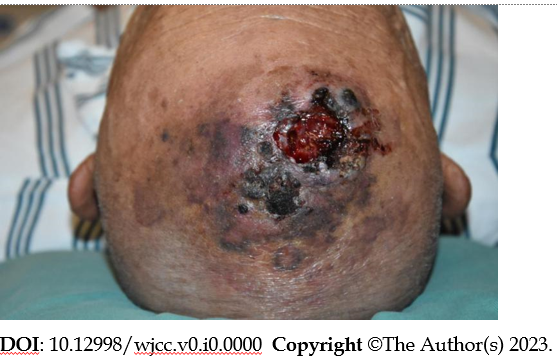 Figure 1 The rupture on the skull.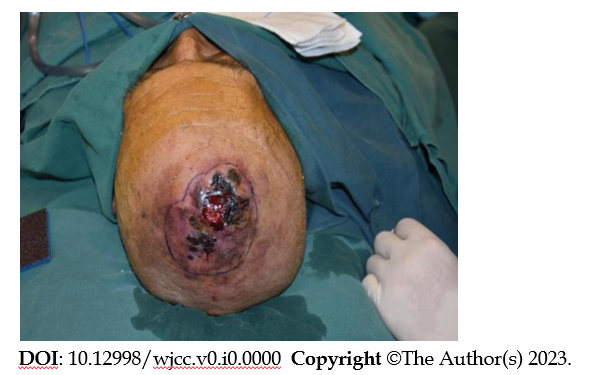 Figure 2 The patient was treated with mass resection and skin grafting. 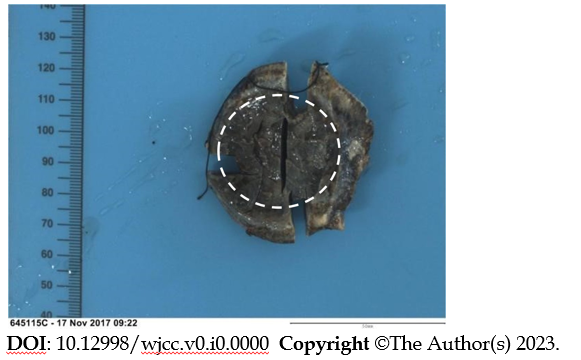 Figure 3 Pathological examination during surgery.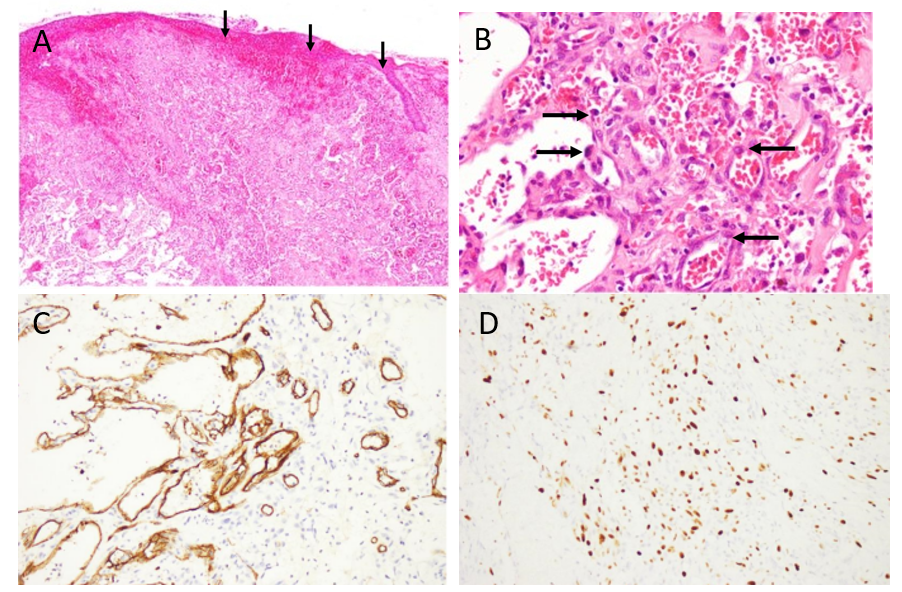 Figure 4 Morphological features of the angiosarcoma. A: Under low magnification: The tumor cells diffusely infiltrated the dermis, involving the skin appendages and ulceration; B: Under high magnification: Proliferated vessels with fissures were composed of vascular endothelial cells with heteromorphic hyperplasia and nucleoli, and red blood cells were extravasated; C: Under high magnification: The intense positivity for an antiCD34 antibody shows that angiosarcomatous cells formed irregular vessels; D: Under high magnification: A high mitotic index was confirmed by immunohistochemical study for Ki67.